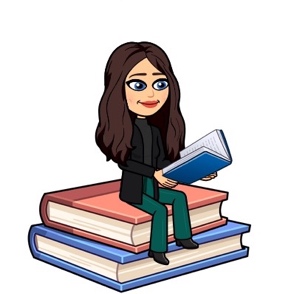 November 2019Primary 5 NewsletterDear Parents and Carers,We hope you all had a great October break, can you believe it’s Term 2 already? The class have settled in well to Primary 5 and are looking forward to our learning this term. Mrs Bloice continues to teach the class on Monday and Miss Blacklaws Tuesday to Friday. Reminders:The children should come to school with their PE kit, water bottle and pencil/rubber. Could I ask children to bring a book of their choice for free reading, this could be their library book. Children should also bring their reading book and homework diary each day. Please remember to check your child’s diary daily for communication from school. If you are sending in a note with your child in their diary please encourage them to bring the note to the class teacher. This encourages children to begin to develop their own independence and to be responsible for their belongings.Weekly timetable:Dates for the Diary Wed 6th Nov – Pupil Show and Tell Curriculum Event 6-7pmFri 15th Nov – Children in Need (Dress as You Please Day) Mon 18th and Tue 19th Nov – School closed for pupils and parentsFri 29th Nov – PSC School Christmas Fayre 6:30 – 8:30pmTues 17th Dec – School Christmas outing to Cinema (details to follow)
Thurs 19th Dec - End of term Christmas Church Service 9:30am-Portlethen Parish ChurchFri 20th Dec – Last day of term 2Mon 6th Jan – Term 3 begins!HomeworkOur weekly spelling words are given out on a Thursday. Reading homework is given out twice a week and will be clearly marked in the homework diary. Book Detective tasks will also be given out on reading days. All book Detective tasks can be found inside the homework diary and should be completed in their homework jotter. Please ensure children bring their reading books everyday. Numeracy This term in maths we will be focusing on:Looking at different strategies for subtraction. Collecting, handling and interpreting data. Measurement Remember that the children have their own log in details for SumDog (in their homework diary) – they love using it in school!Literacy This term in literacy we will be focusing on: Big writing strategies to improve our writing, looking at VCOP (vocabulary, connectives, openers and punctuation).Up-levelling our writing through self assessment. Our literacy will link with our topic as we study Charlie and the Chocolate Factory considering the style of Roald Dahl and his use of language to develop our own writing. We will also continue to use Jolly Grammar to develop spelling and grammar skillsTopic This term we continue to base our topic work around the novel Charlie and the Chocolate Factory. The different skills the children develop through our topic learning this term, such as money management and budgeting while working together in a group are skills they will take forward for learning, life and work.Health and Wellbeing This term in health and wellbeing much of our work takes place during our weekly circle time which allows all children to have the opportunity to share their own thoughts and feelings in a respectful environment. If you have anything you wish to discuss, please don’t hesitate to get in touch. Yours sincerely, Emily Blacklaws and Shona Bloice Monday:Mrs BloiceTuesday:French with Miss RuxtonLibrary (fortnightly)PE – fitness (PE required)Wednesday:Problem solving with Mrs Rennie (fortnightly)Thursday:PE – Netball (PE required)Friday:Golden Time